Pet/Patient Information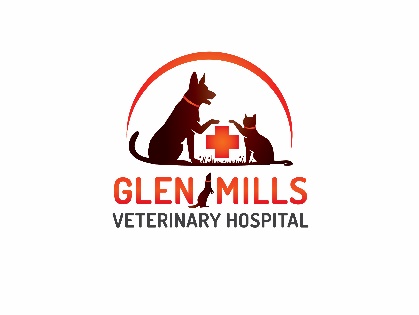 Please fill out one New Patient Form for each pet.Confirm Client NameFirst Name: 						  Last Name: 							Primary Contact Number: (________)_____________________Pet InformationPet Name: _________________________________ Species: Cat _____  Dog _____ Other ______________Breed: _____________________________________ Color: ______________________Male _____  Female _____		Spayed or neutered?  Yes _____  No _____Date of Birth (or approx. age): _________________________Where did you obtain your pet and approximately how old was he/she when you got him/her?__________________________________________________________________________________________Vaccination status: Please provide the month and year of your pet’s latest vaccination AND which veterinarian/veterinary hospital administered them.  If not known, state whether your pet is up to date or not and where the previous vaccines were performed.Canine							Feline     ● Rabies 						     	     ● Rabies 						     ● Distemper combo 				     	     ● Distemper combo 				     ● Bordetella/Kennel Cough 				     ● Leukemia 					     ● Leptospirosis 						     ● Annual Fecal test 				     ● Lyme 							     ● FelV/FIV test 					     ● Influenza 					     ● Annual Fecal test 				     ● Heartworm test 					Please list name of past veterinary hospital where vaccines were completed if you would like us to 	obtain records.  _________________________________________________________Is your pet microchipped?  If so, can you please provide the number and who it is registered with?Continued Medical History and DietPlease list any past medical or surgical issues your pet has experienced._______________________________________________________________________________________________________________________________________________________________________________________________________________________________________Please list current or recent medications, supplements, or nutraceuticals.  Please list the names and doses if known:Name								Dose___________________________________________	________________________________________________________________________	________________________________________________________________________	________________________________________________________________________	________________________________________________________________________	_____________________________Has your pet ever traveled outside of the state?  If so, where and when?____________________________________________________________________________________________________________________________________________________________________________________________________Does your pet have any allergies to vaccines, medications or food?  If so, please provide details._______________________________________________________________________________________________________________________________________________________________________________________________________________________________________Current diet, including treats:	___________________________________________________					___________________________________________________					___________________________________________________Housing:   Indoor_____          Outdoor_____          Indoor/Outdoor_____Is your pet supervised while outside? ______________________________